KEMENTERIAN AGAMA REPUBLIK INDONESIA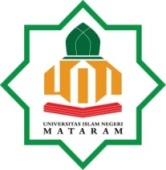 UNIVERSITAS ISLAM NEGERI (UIN) MATARAMFAKULTAS DAKWAH DAN ILMU KOMUNIKASIJln. Gajah Mada No. 100 Jempong Mataram NTBWeb: fdik.uinmataram.ac.id, email: fdik@uinmataram.ac.idNomor	:       /Un.12/PP.00.9/FDIK/    /2	023	Mataram,………………. Lampiran	:	1 (Satu) Berkas ProposalHal	:	Permohonan Rekomendasi PenelitianKepada Yth.Kepala BANGKESBANGPOL PROVINSI NTBdi-        TempatAssalamu’alaikum Wr. Wb.Kami mohon kesediaan Bapak untuk memberikan izin penelitian kepada mahasiswa di bawah ini :N a m a	: …………………………………………N I M	: …………………………………………Fakultas	: …………………………………………Prodi	: …………………………………………Tujuan	: …………………………………………Judul	: ………………………………………………………………………………………………………………………………………………………………………………………………………………………………………………………………………………………………………………………………………………………………………………………………………………………………………………………………………………………………………….Izin tersebut digunakan untuk mendapatkan data yang diperlukan dalampenelitian skripsi.Demikian dan atas kesediaan Bapak kami ucapkan terima kasih.W a s s a l a mDekan,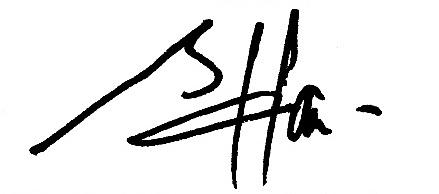 Dr.Muhamad Saleh, MA	NIP.197209121998031000